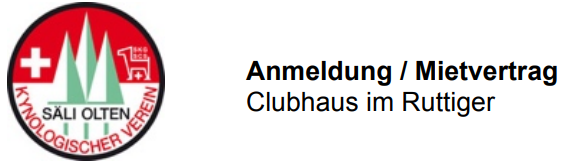 Name			     	Vorname			     Verein			     Strasse			     	Ort				     Telefon/Natel		     	E-Mail			     Mietdatum		     Zeit von			     			bis	     Art des Anlasses	     Der/die Unterzeichnende erklärt, dass er/sie mit der Anmeldung / Mietvertrag die Verantwortung für die Benützung des Clubhauses im Ruttiger gemäss beiliegendem Reglement übernimmt. Er/sie anerkennt ebenfalls die im erwähnten Reglement enthaltenen Bedingungen.Die Mietgebühr sowie das Depot ist auf das Vereinskonto CH15 0483 5074 7106 2100 o bei der Credit Suisse, lautend auf KV Säli Olten, zu überweisen. Die definitive Reservation ist erst nach Eingang der Zahlung verbindlich. Das Depot wird nach der Schlüsselrückgabe, sofern sich Haus, Umgebung und Gerätschaften in einwandfreiem Zustand befinden, zurückerstattet.Konto für die Rückerstattung des Depots		     Bezüglich Schlüsselübergabe bzw. –Rücknahme setzen Sie sich bitte mit Agnes Ochsner, Bahnhofstrasse 4, 4612 Wangen b. Olten, Tel. 079 600 94 38, Mail: agnes.ochsner@proton.me in Verbindung.Ort und Datum	     				Unterschrift _______________